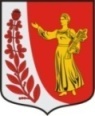 СОВЕТ ДЕПУТАТОВ ПУДОМЯГСКОГО СЕЛЬСКОГО ПОСЕЛЕНИЯГАТЧИНСКОГО МУНИЦИПАЛЬНОГО РАЙОНАЛЕНИНГРАДСКОЙ ОБЛАСТИРЕШЕНИЕот _________ 2024 года	                                                                                       № _____Об утверждении порядка определения размера арендной платы за использование земельных участков, находящихся в собственности Пудомягского сельского поселения Гатчинского муниципального района Ленинградской области,предоставленных без проведения торговВ соответствии с Земельным кодексом Российской Федерации, Федеральным законом от 06.10.2003 № 131-ФЗ «Об общих принципах организации местного самоуправления в Российской Федерации», постановлением Правительства РФ от 16.07.2009 № 582 «Об основных принципах определения арендной платы при аренде земельных участков, находящихся в государственной или муниципальной собственности, и о правилах определения размера арендной платы, а также порядка, условий и сроков внесения арендной платы за земли, находящиеся в собственности Российской Федерации» Совет депутатов Пудомягского сельского поселения,РЕШИЛ:1. Утвердить Порядок определения размера арендной платы за использование земельных участков, находящихся в собственности Пудомягского сельского поселения Гатчинского муниципального района Ленинградской области, предоставляемых без проведения торгов (Приложение).2. Опубликовать настоящее решение в средствах массовой информации и разместить на официальном сайте Пудомягского сельского поселения Гатчинского муниципального района Ленинградской области в сети Интернет.3. Настоящее решение вступает в силу со дня его официального опубликования.Глава муниципального образования                                                                       Л.И. БуяноваПриложение к решению Совета депутатов Пудомягского сельского поселенияот _________  № ____ПОРЯДОКопределения размера арендной платы за использование земельных участков, находящихся в собственности Пудомягского сельское поселение Гатчинскогомуниципального района Ленинградской области, предоставленных без проведения торгов1. Общие положенияПредметом регулирования настоящего Порядка является определение размера арендной платы за использование земельных участков, находящихся в собственности муниципального образования Пудомягского сельского поселения Гатчинского муниципального района Ленинградской области, предоставленных без проведения торгов.Настоящий Порядок определяет способы расчета размера арендной платы, а также порядок, условия и сроки внесения арендной платы за земельные участки, находящиеся в муниципальной собственности и расположенные на территории Пудомягского сельского поселения.Порядок определения размера арендной платы,а также условий и сроков внесения арендной платы за земли,находящиеся в муниципальной собственности2.1. Настоящий порядок определяет способы расчета размера арендной платы, а также порядок, условия и сроки внесения арендной платы за земельные участки, находящиеся в муниципальной собственности и расположенные на территории Пудомягского сельского поселения.2.2.  Размер арендной платы при аренде земельных участков, находящихся в муниципальной собственности, устанавливается одним из следующих способов:а) на основании кадастровой стоимости земельных участков;б) по результатам торгов, в) в соответствии со ставками арендной платы, утвержденными Федеральной службой государственной регистрации, кадастра и картографии.2.3. В случае предоставления земельного участка в аренду без проведения торгов для целей, указанных в настоящем пункте, арендная плата определяется на основании кадастровой стоимости земельного участка и рассчитывается в размере: В случае заключения договора аренды земельного участка на торгах на право заключения договора аренды земельного участка ежегодный размер арендной платы за земельный участок или размер первого арендного платежа за земельный участок определяется по результатам этих торгов.Арендная плата рассчитывается в соответствии со ставками арендной платы, утвержденными Федеральной службой государственной регистрации, кадастра и картографии, в отношении земельных участков, которые предоставлены без проведения торгов для размещения линейных объектов, объектов транспортной и инженерных инфраструктур и иных объектов, предусмотренных пунктом 5 Порядка определения размера арендной платы, а также порядка, условий и сроков внесения арендной платы за земли, находящиеся в собственности Российской Федерации, утвержденного постановлением Правительства Российской Федерации от 16.07.2009 № 582 «Об основных принципах определения арендной платы при аренде земельных участков, находящихся в государственной или муниципальной собственности, и о Правилах определения размера арендной платы».2.6.  В случае если по истечении 3 лет со дня предоставления в аренду земельного участка для жилищного строительства, за исключением случаев предоставления земельных участков для индивидуального жилищного строительства, не введен в эксплуатацию построенный на земельном участке объект недвижимости, арендная плата за земельный участок устанавливается в размере не менее 2-кратной налоговой ставки земельного налога на соответствующий земельный участок, если иное не установлено земельным законодательством Российской Федерации.2.7. Арендная плата ежегодно, но не ранее чем через год после заключения договора аренды земельного участка, может быть изменена в одностороннем порядке арендодателем на размер уровня инфляции, установленного федеральным законодательством и плановый период, который применяется ежегодно по состоянию на начало очередного финансового года, начиная с года, следующего за годом, в котором заключен указанный договор аренды.2.8. При заключении договора аренды земельного участка, в соответствии с которым арендная плата рассчитана на основании кадастровой стоимости земельного участка, арендная плата подлежит перерасчету по состоянию на 1 января года, следующего за годом, в котором произошло изменение кадастровой стоимости. В этом случае индексация арендной платы с учетом размера уровня инфляции не проводится.2.9. В случае если на стороне арендатора выступают несколько лиц, арендная плата для каждого из них определяется пропорционально их доле в праве на арендованное имущество в соответствии с договором аренды земельного участка.2.10. При заключении договора аренды земельного участка арендная плата перечисляется ежеквартально до 15 марта, 15 июня, 15 сентября, 15 ноября, если иное не указано в договоре аренды земельного участка, путем перечисления средств на счет, указанный в договоре аренды земельного участка. но не реже 1 раза в полгода в соответствии с бюджетным законодательством Российской Федерации.№ п/пЗемельные участки, в отношении которых рассчитывается арендная платаПроцент от кадастровой стоимости, %1Предоставленные физическому или юридическому лицу, имеющему право на освобождение от уплаты земельного налога в соответствии с законодательством о налогах и сборах0,012Предоставленные гражданину для индивидуального жилищного строительства, ведения личного подсобного хозяйства, садоводства, огородничества, сенокошения или выпаса сельскохозяйственных животных0,63Предоставленные крестьянскому (фермерскому) хозяйству для осуществления крестьянским (фермерским) хозяйством его деятельности;земельного участка, предназначенного для ведения сельскохозяйственного производства0,64земельного участка в случае заключения договора аренды в соответствии с пунктом 5 статьи 39.7 Земельного кодекса Российской Федерации, но не выше размера земельного налога, рассчитанного в отношении такого земельного участка1,55Предоставленного собственнику зданий, сооружений, объектов незавершенного строительства1,56земельного участка, предоставленного недропользователю для проведения работ, связанных с пользованием недрами;земельного участка, предоставленного без проведения торгов, на котором отсутствуют здания, сооружения, объекты незавершенного строительства2,07Другие виды использования3,0